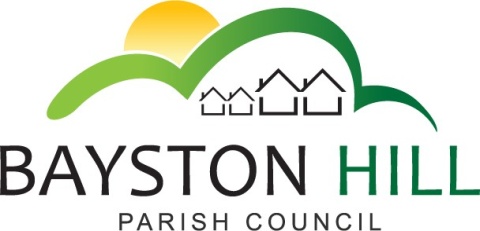 		    		‘protecting and improving the quality of life				        for all Bayston Hill residents’Clerk to the Council/RFO: Caroline HigginsChairman: Cllr Fred JonesParish Office  Lyth Hill Road                                                                            Bayston Hill                                                                            Shrewsbury                                                                                               Telephone/Fax: 01743 874651E-mail: baystonhillpc@hotmail.com                                     www.baystonhillparishcouncil.org.ukCommittee Members:  Cllrs Mrs Lewis (Chairman), Breeze (Vice Chair), Candy, Gouge, Jones, and Miles.Dear Councillors,You are summoned to attend a Planning Committee meeting on Monday 28 November 2016 at 7.30 pm in the Memorial Hall.Caroline HigginsCaroline HigginsClerk to the Council					                           		       21 November 2016AGENDAP91.16	TO RECEIVE APOLOGIES AND REASONS FOR ABSENCEP92.16	DISCLOSURE OF PECUNIARY INTEREST – Disclosure of any disclosable pecuniary interest in a matter to be discussed at the meeting and which is not included in the register of interests.  Members are reminded that they are required to leave the room during the discussion and voting on matters in which they have a disclosable pecuniary interest, whether or not the interest is entered in the register of members’ interests maintained by the Monitoring Officer.P93.16	MINUTES - To approve and sign off the minutes of the Planning Committee meeting held on Monday 31 October 2016.P94.16	PUBLIC SPEAKING/QUESTIONS AT COUNCIL MEETINGS – To allow members of the public the opportunity to speak on a Planning Application listed on the Agenda up to a maximum of 3 minutes.P95.16	TO APPROVE AND SIGN ALL PAYMENTS – to follow.P96.16	REVIEW OF BAYSTON HILL PLANNING POLICY – (Cllr Gouge to lead)P97.16	PLANNING – To be considered:New Planning Applications:16/04924/FUL 37 Lansdowne Road, Bayston Hill - Erection of a detached single storey workshop. http://pa.shropshire.gov.uk/online-applications/applicationDetails.do?activeTab=summary&keyVal=OFNVM9TD0BN00
16/04900/VAR 3 Amblecote, Grove Lane, Bayston Hill – Variation of condition No. 4 (external materials) attached to planning permission 16/01785/FUL dated 29 June 2016. http://pa.shropshire.gov.uk/online-applications/applicationDetails.do?activeTab=summary&keyVal=OD5BENTDGTZ00
16/03759/FUL 10 Gorse Lane, Bayston Hill – Replacement of kitchen roof and insertion of new roof lantern; installation of dormer windows to facilitate loft conversion (amended description).       RE-CONSULTATION DUE TO AMENDMENTS. https://pa.shropshire.gov.uk/online-applications/applicationDetails.do?activeTab=summary&keyVal=OC7ZFXTDGHL00To consider any new planning applications validated since the publication of the agendaPlanning decisions since last meeting:  To be noted:16/04062/FUL Stables South of 109 Lyth Hill Road, Bayston Hill – Conversion of existing stables to a 1 bedroom dwelling and detached 3 open bay garages – WithdrawnTo note any planning decisions since the publication of the agendaPlanning Appeals: To note and consider any new planning appeals registered since the publication of the agenda